Podłogi Chapel Parket na Łódź Design FestivalJuż niebawem, 9 października, rozpoczyna się kolejna edycja Łódź Design Festival. To obecnie najważniejsze przedsięwzięcie związane z szeroko rozumianym designem w Europie Środkowo-Wschodniej. Nie zabraknie tu również dębowych podłóg marki Chapel Parket, prezentowanych za pośrednictwem firmy Internity, oficjalnego dystrybutora Chapel Parket Polska.Festiwal odbędzie się w dniach 9-19 października. Tematem przewodnim tej edycji wydarzenia jest hasło „Brave New World” (Nowy Wspaniały Świat). - W tym roku Łódź Design Festival stawia przede wszystkim na interaktywność. Oprócz oglądania, będzie można posłużyć się zmysłem dotyku i samodzielnie sprawdzić z jakiego materiału stworzony jest obiekt oraz jaką nadano mu strukturę i fakturę - zachęcają organizatorzy przedsięwzięcia. W taki właśnie sposób prezentowane będą dębowe podłogi serii Chapel Parket, które będą częścią ekspozycji firmy Internity, ogólnopolskiej sieci salonów sprzedaży materiałów wyposażenia wnętrz.- Będziemy tu obecni z autorską wystawą „Do InTernity Yourself”. Zaprezentujemy nasz nowy system pracy z materiałami, które można samodzielnie, pod kuratelą architekta układać w kompozycje pokazujące nastrój wnętrza - mówi Agata Kukułka, reprezentująca firmę Internity.Osoby odwiedzające w tym czasie ekspozycję będą mogły zestawiać ze sobą różne elementy wyposażenia wnętrz i obserwować efekty swojej twórczości. Dla uczestników wydarzenia będzie to okazja by przekonać się, jak komponują się barwy, faktury, kształty i możliwość sprawdzenia, czy pomysł na aranżację mieszkania spełnia ich oczekiwania. W taki sposób „wypróbować” będzie można też dębowe podłogi z serii Chapel Parket. To okazja, którą warto wykorzystać, ponieważ produkty firmy Chapel Parket Polska produkowane są wyłącznie na indywidualne zamówienie klientów. - Podczas Łódź Design Festival będziemy prezentować dębowe podłogi z serii Chapel Parket. Specjalnie na tę okazję wyprodukowaliśmy deski o wymiarach 18x40 cm, w bogatej gamie kolorystycznej. Zwiedzający będą mogli dowolnie je komponować, według własnego uznania i pomysłu – mówi Sebastian Kos, przedstawiciel firmy Chapel Parket Polska.Prezentowane podczas Łódź Design Festival dębowe podłogi z serii Chapel Parket to ponadczasowa kolekcja ciesząca się niesłabnącym zainteresowaniem klientów. Niepowtarzalny efekt osiągany jest m.in. dzięki precyzyjnemu heblowaniu powierzchni desek. Kolekcja dostępna jest w 33 różnych kolorach oraz trzech rodzajach drewna dębowego: Chapel Parket Castle Floors (lite dębowe elementy podłogowe mikrofazowane), In Between 20 mm oraz In Between 15 mm – warstwowe dębowe elementy podłogowe mikrofazowane. Oferowana jest w formie desek podłogowych, parkietu tradycyjnego, jodełki francuskiej lub węgierskiej. Chociaż kolekcja ta nie jest standardowo postarzana, można ją poddać obróbce dzięki której otrzyma się wygląd starej podłogi. Opatentowany proces postarzania pozwala uzyskać efekt przypadkowych uszkodzeń w drewnie.ŁDF to cały cykl wydarzeń, m.in. wystaw, wykładów i imprez, zlokalizowanych w wielu różnych miejscach na terenie Łodzi. Ekspozycja Internity i Chapel Parket Polska umiejscowiona będzie w Centrum Festiwalowym nr 2, przy ul. Piotrkowskiej 250, na II pietrze, na przeciwko wystawy „Must Have”.* * *Chapel Parket – podłogi z własną historiąwww.chapelparket.plwww.facebook.com/ChapelParketPolskaPrzy produkcji podłóg Chapel Parket stosowany jest olej Floor Service Hardwax Oil, który ma dużą odporność na ścieranie, działanie wody, wina, piwa, coli, kawy, herbaty, soków owocowych i mleka. Substancja jest zgodna z normą DIN 68861 1A. Odporność na działanie śliny i potu jest zgodna z normą DIN 53160. Olej jest ponadto zgodny z europejską normą EN71 dotyczącą zabawek z drewna.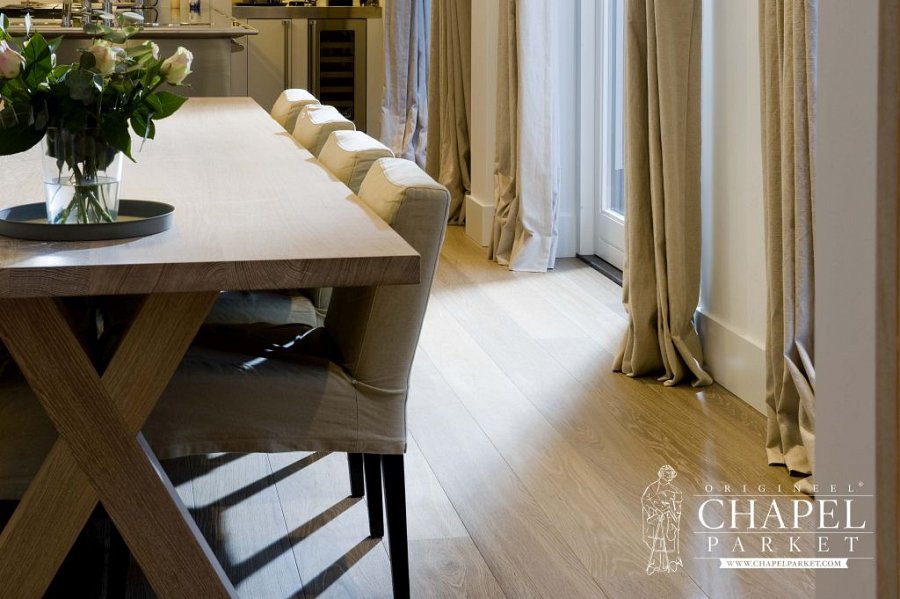 